Załącznik graficzny do kosztorysu ofertowegoNr pozycji OpisZdjęcie poglądowe9 d.3Wykonanie tablic edukacyjnych.Tablice z makietą ze spienionego PVC na drewnianej ramie sosnowej (impregnowana i malowana) przygotowana pod montaż. W tym:2 szt. w formacie min. A1 o tematyce:- układ słoneczny (zdjęcie z opisem)- ziemia (opis, skład, historia)6 szt. w formacie min. A2 o tematyce:- niebo północne (gwiazdozbiory)- niebo południowe (gwiazdozbiory)- kratery i meteoryty- słońce (opis, skład, historia)- wszechświat (historia wielkiego wybuchu)- działanie teleskopu6 szt. w formacie min. A3 o tematyce:- najważniejsze jednostki i wzory w astronomii- zegar słoneczny- metody wyznaczania kierunków świata- dowolny temat związany z astronomią lub kosmosem lub geografią- dowolny temat związany z astronomią lub kosmosem lub geografią- dowolny temat związany z astronomią lub kosmosem lub geografiąTreść i grafiki makiet do uzgodnienia i zweryfikowania z zamawiającym przed wykonaniem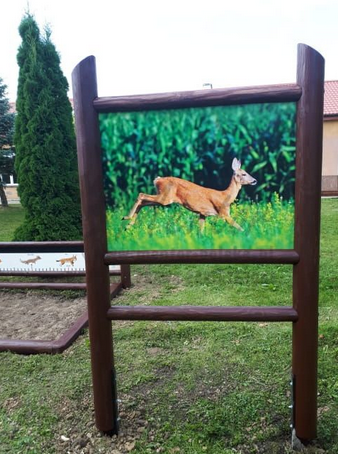 Poniżej możliwość wykonania tablicy dla formatu  A3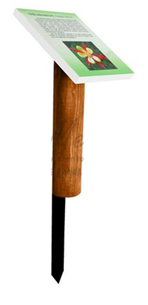 14 d.3Tuja szmaragd – sadzonki wys. min. 50cmCyprysik Lawsona- sadzonka wys. min. 70cmJałowiec płożący – sadzonka wys. min. 4 letniaKlon Crimson –  wys. min. 150cmŚliwa wiśniowa -  wys. min 150cm21 d.6Mikser dźwięku audio.(bluetooth, odtwarzacz mp3 z możliwością nagrywania i odtwarzania, wejście mono, wejście stereo, procesor DSP z efektami pogłosowymi, wyjście słuchawkowe, wskaźnik led poziomu sygnału, zakres przenoszonych częstotliwości 20 Hz – 20.000 Hz)22 d. 6Kabel mikrofonowydł dł. 6 m.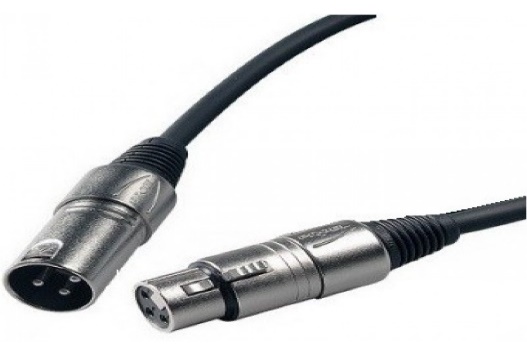 23 d.6Kabel instrumentalny dł. 3 m.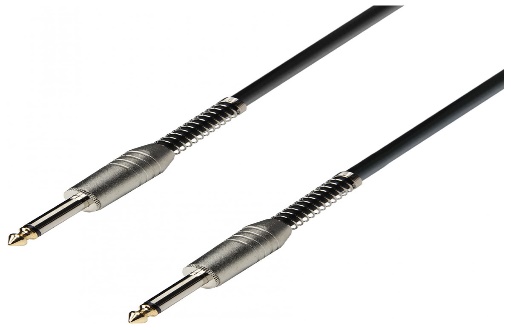 24 d. 6Kolumna aktywnaMoc min. :1000W RMS (2000W w szczycie),z możliwością montażu na statywie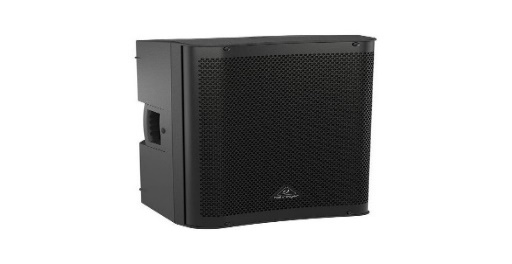 25 d. 6Ekran projekcyjny na statywie Wielkość ekranu min. 200x150cm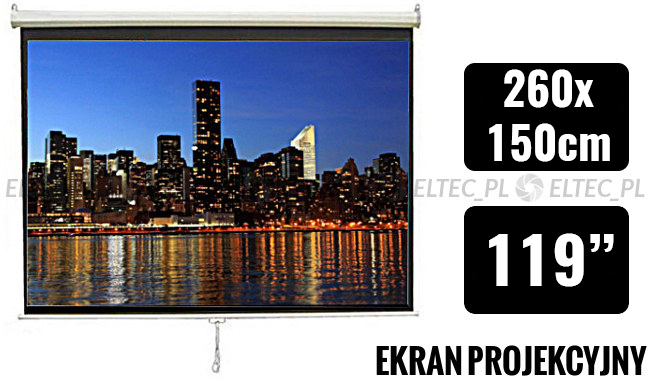 26 d.6ProjektorRozdzielczość podstawowa min.(px) 1280x72027 d.6Leżak bujany impregnowany i malowany- drewno akacjowe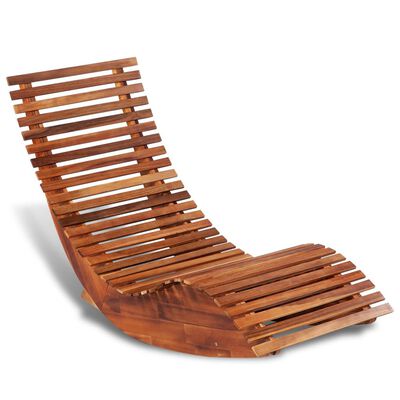 28 d. 6Huśtawka ogrodowaKonstrukcja z drewna sosnowego siedzisko z drewna liściastegoDługość siedziska min160cmImpregnowana i malowana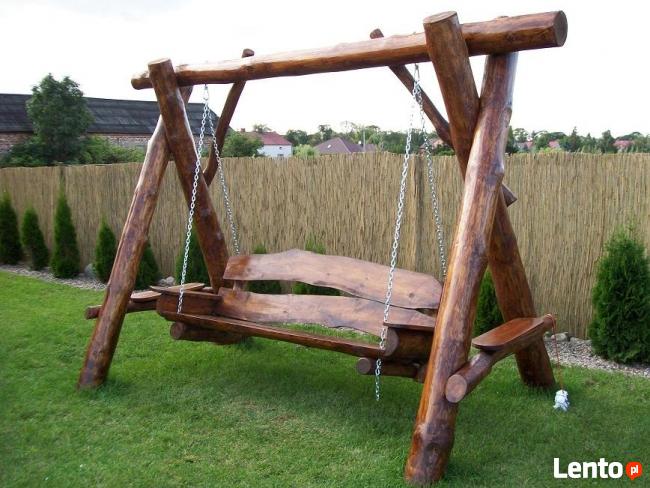 29 d.6Drewniana zabudowa kosza.Przegrody dostosowane do standardowych worków (120l).Pokrywa kosza wspomagana siłownikiem. Całość pokryta podkładem i dwa razy pomalowana impregnatem ( kolor brązowy)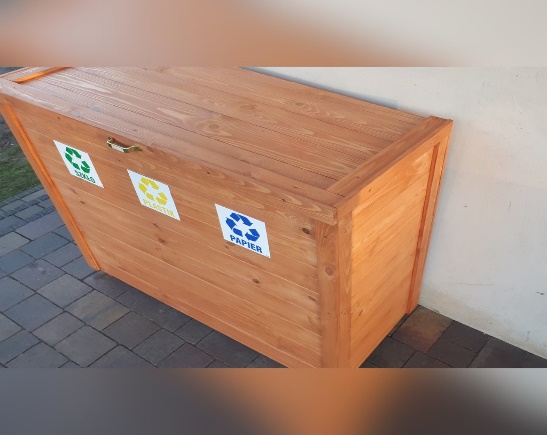 30 d.6Kosz stojak na worki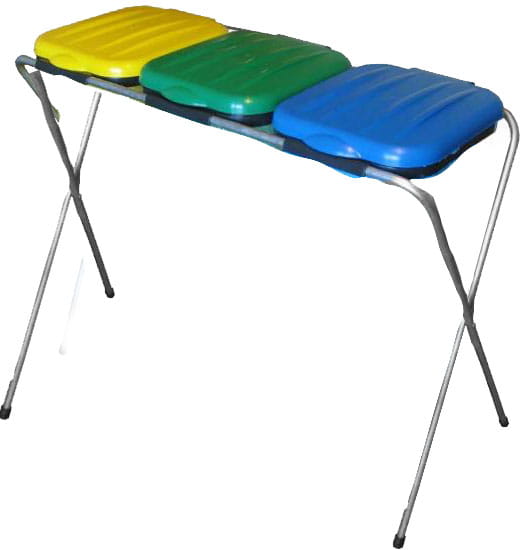 31 d.6Wiatrowskaz metalowy, wys. min. 76 cm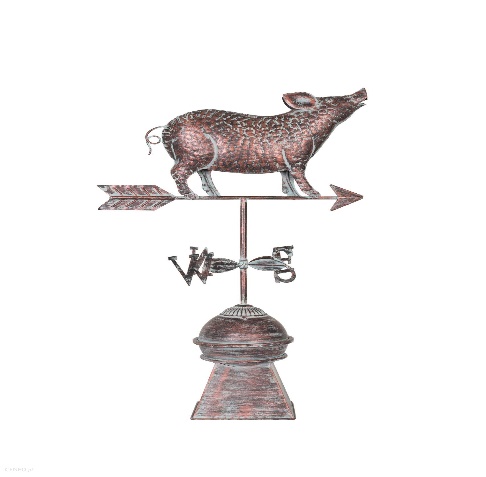 32 d.6Zegar słoneczny, brązowy, metalowy.Wysokość min50cm, średnica min 30cm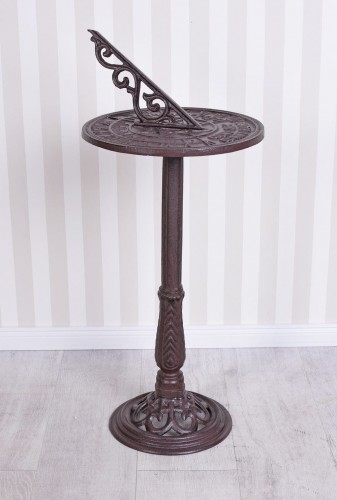 33 d.6Globus ogrodowy (rzeźba)Średnica globu ok 150cm, globus wykonany z pręta fi 12mm (stal ocynkowana) z stalowymi zarysami kontynentów.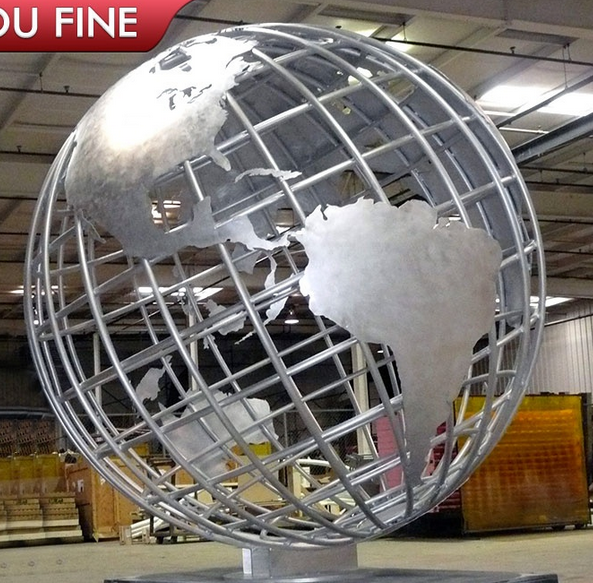 34 d.6Komplet czterech kul długim piku o średnicy kul Ø 6 cm, Ø 10 cm, Ø 15 cm Ø20 cm. Kolor srebrny.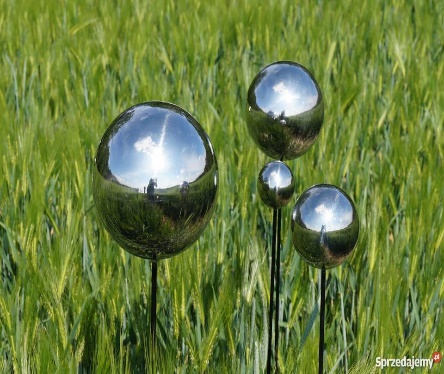 